THE RENEISSANCE 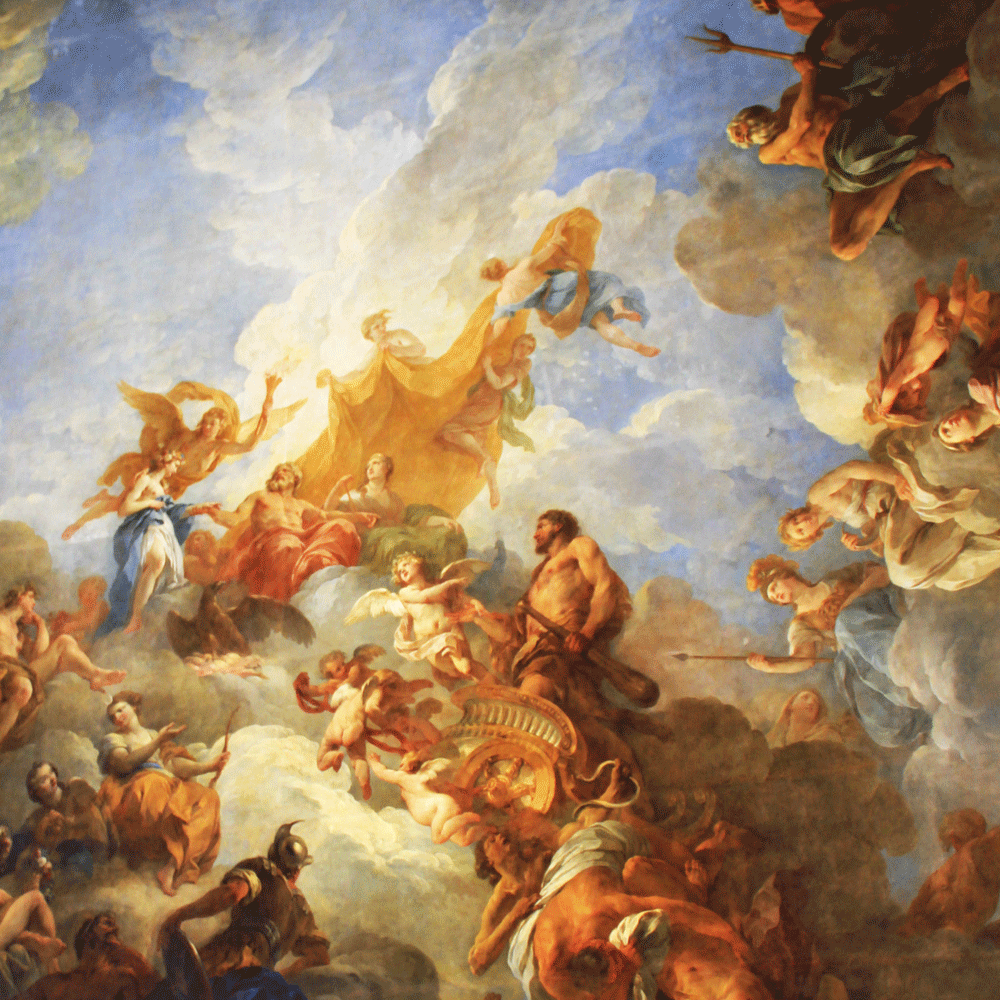 Match the words with the correct definitions. 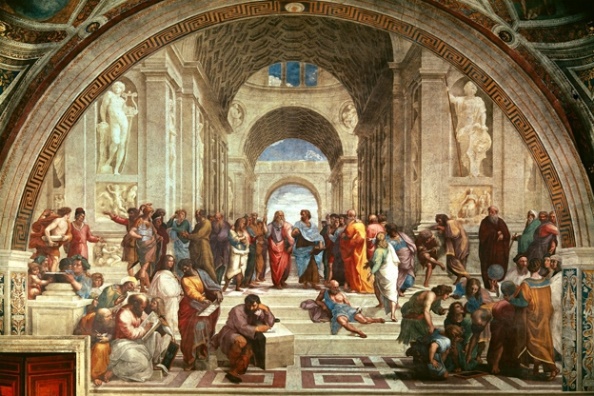 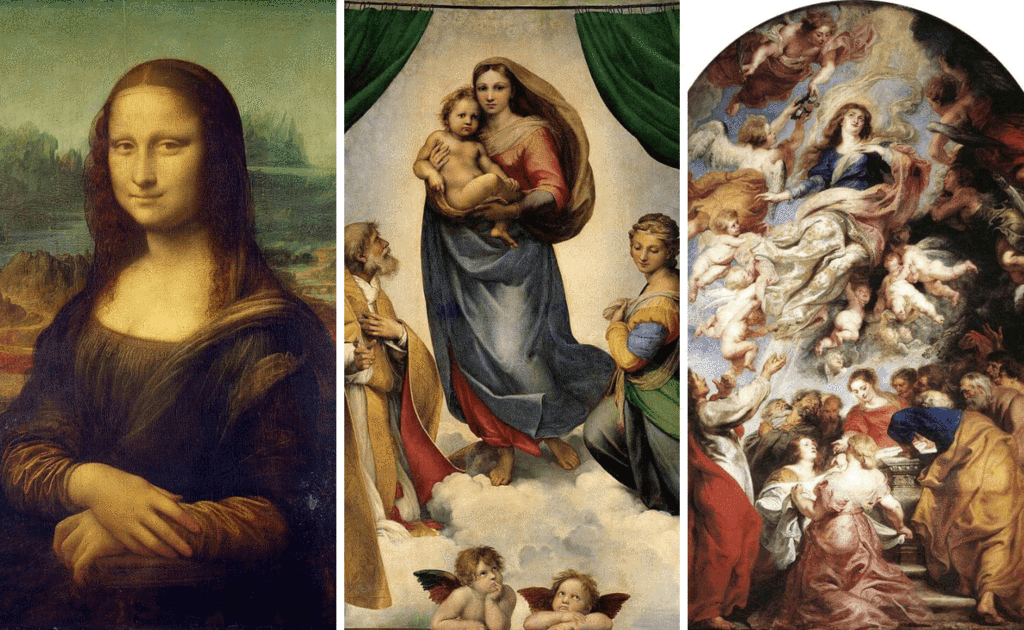 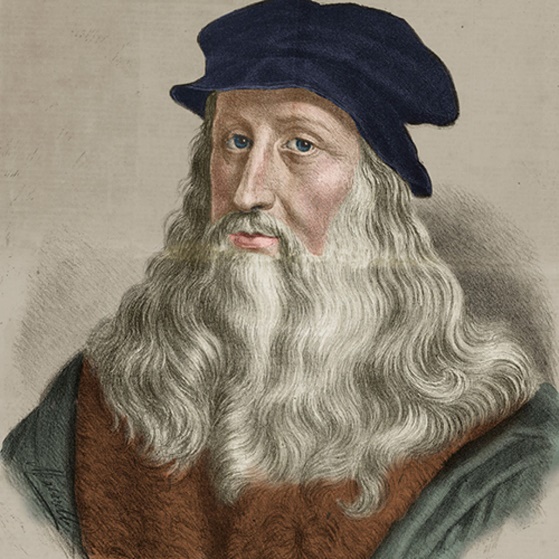 II. Read the text and answer the questions: What is the Renaissance? What does the word «Renaissance»mean? Why did the Renaissance get this name?What is the Renaissance famous for?  What happened in 1450? Who was Leonardo da Vinci? Exercise I – AnswersExercise II – Answers1at a particular moment in a period of timeAMovement 2the activities involved in buying and selling thingsBAncient 3a machine that prints books, newspapers, magazines, etc.CEmerge 4success in doing something good, usually by working hardDCapability 5the ability or power to do somethingEAchievement 6to appear from somewhere or come out of somewhereFPrinting Press 7very old GCommerce8a group of people with the same beliefs who work together to achieve somethingHDuring 123456781.2.3.4.5.6.